			Система долговременного уходаКГБУСО «Комплексный центр социального обслуживания населения Немецкого национального района» реализует пилотный проект по внедрению системы долговременного ухода за гражданами пожилого возраста и инвалидами. Система долговременного ухода - это комплексная программа поддержки граждан пожилого возраста и инвалидов, частично или полностью утративших способность самообслуживания. Система включает поддержку семейного ухода, социальное обслуживание и медицинскую помощь на дому, в полустационарной и стационарной форме с привлечением службы сиделок и патронажа, поддержку семейного ухода.Система долговременного ухода призвана изменить существующий механизм социального обслуживания, применяя «принцип выявления» -особенное и главное отличие от ныне действующего принципа.Теперь мы сами выявляем тех, кому нужна помощь сиделки, кто является лежачим инвалидом, иными словами работа по развитию СДУ перешла от пассивной работы в активную.С целью активизации работы по выявлению нуждаемости граждан пожилых и инвалидов, нами было организованно тесное сотрудничество с представителями администрации сел Немецкого национального района, они помогают выявлять нуждающихся граждан. В дальнейшем специалисты КГБУСО «Комплексного центра социального обслуживания населения Немецкого национального района» осуществляют типизацию. За получателем социальных услуг (ПСУ) закрепляется социальный работник с учетом требований и нуждаемости самого ПСУ.Ужакина Александра Андреевна 2 года является обслуживаемой Комплексного центра в рамках проекта «Система долговременного ухода». Женщина говорит: «Когда мое состояние здоровья ухудшилось и стало тяжело ходить, справляться с домашними делами, ухаживать за собой, сначала мне помогали соседи, но так как они регулярно не могли ко мне ходить, я стала искать себе помощницу в своем селе, тогда я и узнала от знакомой что можно оформить социального работника. В Комплексном центре, мне все рассказали и помогли найти социального работника. Не знаю, что бы я делала без своей помощницы! Светлана — удивительный человек, добрый, душевный, отзывчивый. Приходя в дом, первым делом интересуется моим настроением, здоровьем. Аккуратно, скрупулезно выполняет все мои поручения, на просьбы о помощи откликается в любое время, порой и в выходные навещает. С появлением социального работника моя жизнь стала намного легче, у меня всегда есть свежие продукты питания, горячие блюда. Я получаю необходимые гигиенические услуги, в доме всегда чисто. Светлана совместно с сотрудниками Комплексного центра привезли мне кресло – коляску, механическую кровать, кресло – туалет и поворотное сиденье в ванну. Раньше я стеснялась пользоваться средствами реабилитации, так как очень сложно принять себя в новом виде, но сейчас я поняла, что они облегчают жизнь не только мне, но и соцработнику, близким. Я благодарна всем тем, кто заботится о таких людях как я, советую всем обратиться в Комплексный центр, кто нуждается в помощи».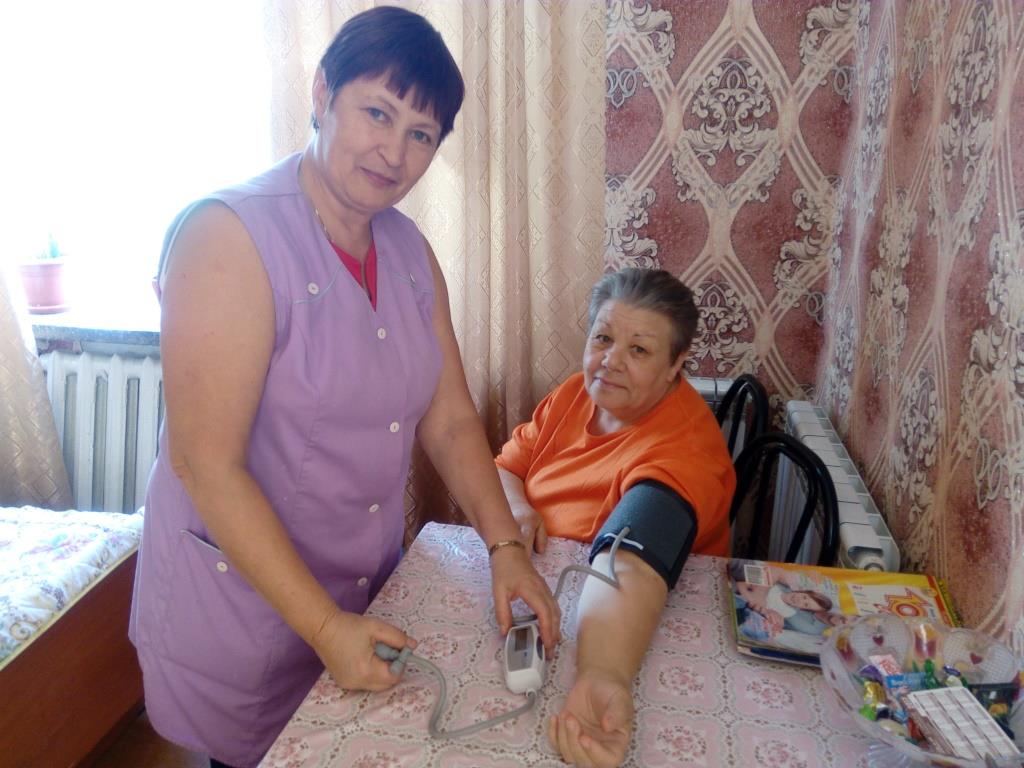 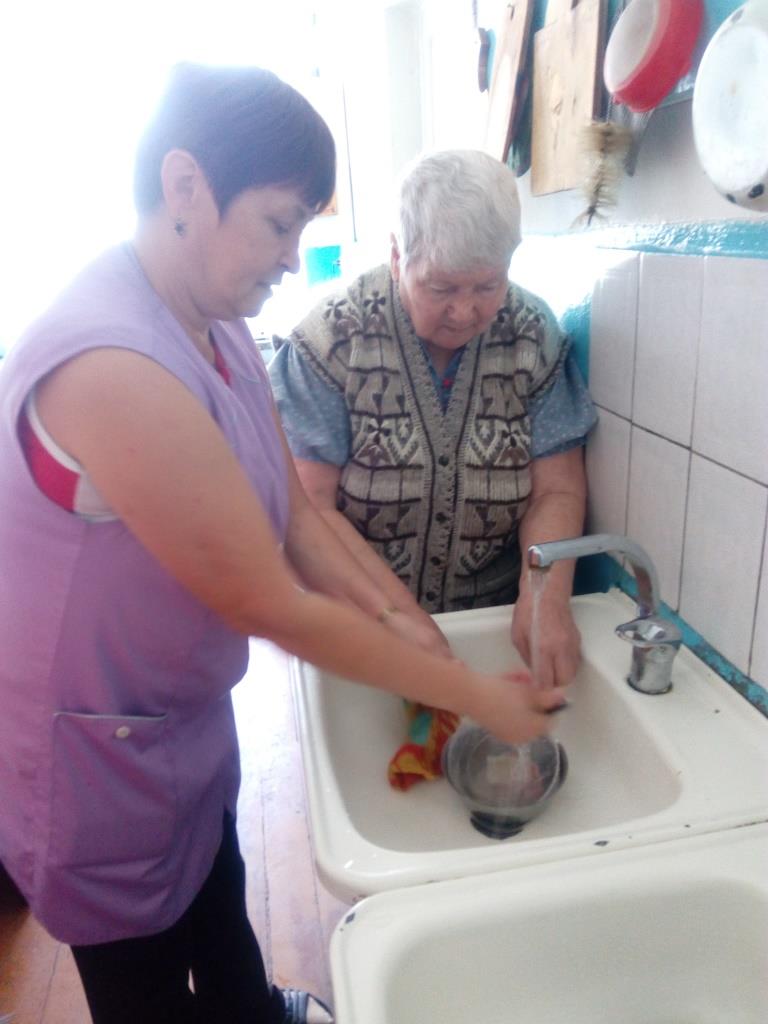 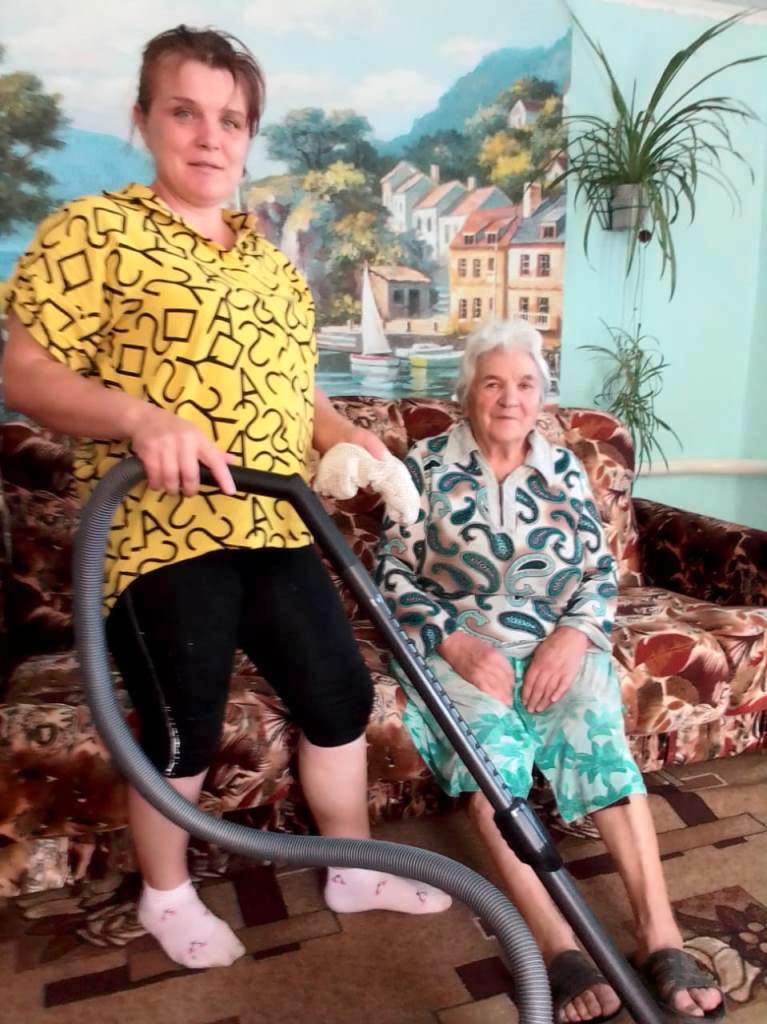 